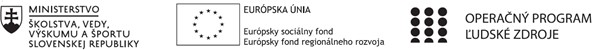 Správa o činnosti pedagogického klubuPrílohy:Prezenčná listina zo stretnutia pedagogického klubu.Fotodokumentácia.Príloha správy o činnosti pedagogického klubuPREZENČNÁ LISTINAMiesto konania stretnutia: Obchodná akadémia, Veľká okružná 32, ŽilinaDátum konania stretnutia: 20. 09. 2021Trvanie stretnutia: od 16:00 hod 	do 19:00 hodZoznam účastníkov/členov pedagogického klubu:Meno prizvaných odborníkov/iných účastníkov, ktorí nie sú členmi pedagogického klubu a podpis/y:Príloha správy o činnosti pedagogického klubuFotodokumentácia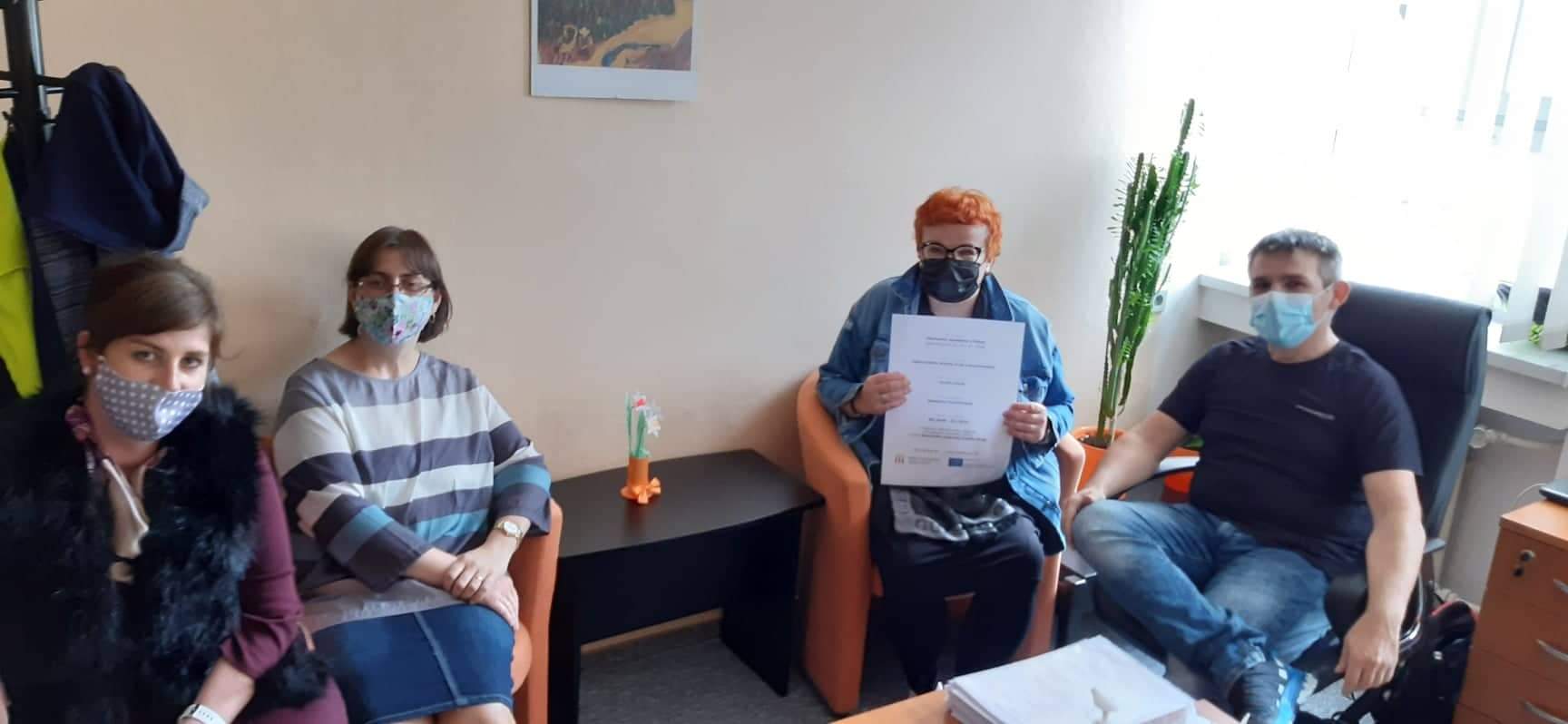 1. 	Prioritná osVzdelávanie2. 	Špecifický cieľ1.1.1 Zvýšiť inkluzívnosť a rovnaký prístup kukvalitnému vzdelávaniu a zlepšiť výsledky a kompetencie detí a žiakov3. 	PrijímateľObchodná akadémia v Žiline4. 	Názov projektuOdbornosťou držíme krok s budúcnosťou5. 	Kód projektu ITMS2014+312011Z8306. 	Názov pedagogického klubuPedagogický klub vyučujúcich matematiky, informatiky a slovenského jazyka a literatúry7. 	Dátum stretnutia pedagogického klubu20. 09. 20218. 	Miesto stretnutia pedagogického klubu  Obchodná akadémia, Veľká okružná 32, Žilina9. 	Meno koordinátora pedagogického klubuIng. Rudolf Zrebný10. 	Odkaz na webové sídlo zverejnenej správywww.oavoza.sk11. Manažérske zhrnutie: Na stretnutí pedagogického klubu sa členovia venovali výmene skúseností pri práci so súvislým a nesúvislým textom a možnostiam práce s rôznymi textami a využitiu čítania s porozumením v praktickom živote.12. Hlavné body, témy stretnutia, zhrnutie priebehu stretnutia:Privítanie členov pedagogického klubuOboznámenie sa s rámcovým programom stretnutiaDiskusia:Členovia klubu poukázali na fakt, že veľmi dôležitou vyučovacou metódou, ktorá úzko súvisí najmä s výchovou k práci s informáciami, je práve metóda práce s textom. Táto metóda by mala byť prirodzenou súčasťou výchovno-vzdelávacieho procesu. Pri práci s textom sú žiaci vedení v rôznej miere k tomu, aby vedeli využívať nielen učebnice, pracovné zošity, ale aj čítanky, časopisy, slovníky či encyklopédie a v súčasnosti aj internetové stránky. Aby práca s textom bola efektívna, je nutné, aby žiaci mali primerane rozvinutú schopnosť čítania s porozumením obsahu prečítaného textu. To znamená, aby primerane porozumeli textu, aby sa dokázali orientovať v informačných prameňoch, v knižniciach a vedeli vyhľadávať informácie z internetových zdrojov. Na podporu tejto zručnosti môže vyučujúci využiť rôzne metódy (reprodukcia textu, zisťovacie otázky, hodnotenie informácií, vytvorenie súhrnu textu, hľadanie kľúčových slov...) Súvislý text je tvorený z viet, ktoré sú usporiadané do odsekov, nesúvislý text je reprezentovaný rôznymi tabuľkami, grafmi, mapami, formulármi... Nadobudnutie čitateľskej gramotnosti sa uplatňuje v čítaní na súkromné účely, na verejné účely, na pracovné účely a samozrejme aj v čítaní na vzdelávanie. 13. Závery a odporúčania:Členovia klubu v rámci diskusie odporučili viac pracovať s rôznymi druhmi textov, ktoré sú súčasťou každodenného života (napr. rôzne články v novinách, zmluvy, grafy v masmédiách....) Tiež poukázali na fakt, že je pre žiakov čoraz komplikovanejšie čítať dlhšie texty, ktoré sú neraz súčasťou EČMS. Aj z tohto dôvodu je nutné žiakov motivovať a ukazovať im metódy, ako s takýmto textom pracovať, aby boli úspešní. 14.	Vypracoval (meno, priezvisko)PaedDr. Lenka Kulichová15.	Dátum20. 09. 202116.	Podpis17.	Schválil (meno, priezvisko)JUDr. Jana Tomaníčková18.	Dátum20. 09. 202119.	PodpisPrioritná os:VzdelávanieŠpecifický cieľ:1 . 1 . 1 Zvýšiť inkluzívnosť a rovnaký prístup ku kvalitnému vzdelávaniu a zlepšiť výsledky a kompetencie detí ažiakovPrijímateľ:Obchodná akadémia v ŽilineNázov projektu:Odbornosťou držíme krok s budúcnosťouKód ITMS projektu:312011Z830Názov pedagogického klubu:Pedagogický klub vyučujúcich matematiky, informatiky a slovenského jazyka a literatúryč.Meno a priezviskoPodpisInštitúcia1.Ing. Rudolf ZrebnýOA v Žiline2.PaedDr. Lenka KulichováOA v Žiline3.Mgr. Zdenka DubcováOA v Žiline4.Mgr. Adriana MošatováOA v Žilineč.Meno a priezviskoPodpisInštitúcia